Buster’s Sea Cove Wedding/Special Event Menu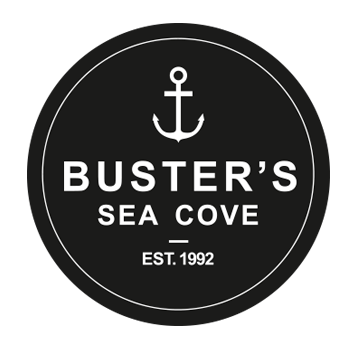 Atlantic Lobster Roll served with fries & coleslawLobster Grilled Cheese served with fries & coleslawGrilled Salmon served with rice & seasonal veggiesHalibut and chips served with coleslaw & homemade tartar sauceGrilled Jumbo Tiger Shrimp served with rice & seasonal veggiesGrilled Halibut served with roast potatoes & seasonal veggies Seared Ahi Tuna served with saladSalads are also available as a substitute sideKey lime pie in a mason jar is available as a dessert option ($9/person)